SCUOLA SECONDARIA DI PRIMO GRADO “G. ROBECCHI”ANNO SCOLASTICO 2023/2024PIANO DIDATTICO PERSONALIZZATOClasse……        Sezione….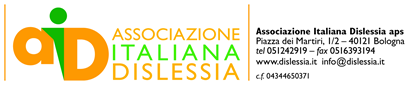 Referente DSA o coordinatore di classe………………………………………DATI  RELATIVI  ALL’ALUNNONote  Informazioni ricavabili da diagnosi e/o colloqui con lo specialista2. Documentazione del percorso scolastico pregresso mediante relazioni relative ai cicli precedenti.3. Rilevazione delle specifiche difficoltà che l’alunno presenta; segnalazione dei suoi punti di fragilità o di forza: interessi, predisposizioni e abilità particolari in determinate aree disciplinari.DESCRIZIONI DEL FUNZIONAMENTO DELLE ABILITÀ STRUMENTALINoteInformazioni da diagnosi specialisticaOsservazione libera e sistematica (tempo impiegato in relazione alla media della classe nella esecuzione dei compiti,...). Livelli di competenza nella lettura e scritturaComprensione di tipologie di testi (comprensione letterale, inferenziale, costruttiva, interpretativa, analitica, valutativa)Competenza linguistica (sintattica, grammaticale, lessicale, ortografica)Capacità di comprensione e produzione dei numeri, capacità di incolonnarli correttamente, abilità di ragionamento aritmetico, assimilazione e automatizzazione dei fatti numericiCARATTERISTICHE COMPORTAMENTALICollaborazione e partecipazione1Relazionalità con compagni/adulti 2Frequenza scolastica Accettazione e rispetto delle regoleMotivazione al lavoro scolastico Capacità organizzative 3Rispetto degli impegni e delle responsabilitàConsapevolezza delle proprie difficoltà 4Senso di autoefficacia 5 Autovalutazione delle proprie abilità  e potenzialità nelle diverse disciplineNotePartecipa agli scambi comunicativi e alle conversazioni collettive; collabora nel gruppo di lavoro scolastico,….Sa relazionarsi, interagire,….Sa gestire il materiale scolastico, sa organizzare un piano di lavoro,…. Parla delle sue difficoltà, le accetta, elude il problema …Percezione soggettiva di riuscire ad affrontare gli impegni scolastici con successo e fiducia nelle proprie possibilità di imparare CARATTERISTICHE DEL PROCESSO DI APPRENDIMENTONoteInformazioni ricavabili da:  diagnosi/incontri con specialisti rilevazioni effettuate dagli insegnantiSTRATEGIE UTILIZZATE  DALL’ALUNNO NELLO STUDIO Strategie utilizzate (sottolinea, identifica parole–chiave, costruisce schemi, tabelle o diagrammi.)Modalità di affrontare il testo scritto (computer, schemi, correttore ortografico,…)Modalità di svolgimento del compito assegnato (è autonomo, necessita di azioni di supporto,…)Riscrittura di testi con modalità grafica diversaUsa strategie per ricordare (uso immagini, colori, riquadrature,…)                   Nota  Informazioni ricavabili da osservazioni effettuate dagli insegnantiSTRUMENTI UTILIZZATI DALL’ALUNNO NELLO STUDIOStrumenti informatici (libro digitale,programmi per realizzare grafici,…)Fotocopie adattateUtilizzo del  PC per scrivereRegistrazioniTesti con immaginiAltro                 Nota Informazioni ricavabili da osservazioni effettuate dagli insegnantiINDIVIDUAZIONE DI EVENTUALI  MODIFICHE DEGLI OBIETTIVI SPECIFICI DI APPRENDIMENTO PREVISTI DAI  PIANI DI STUDIO(disciplina o ambito disciplinare)........................................…………………………………………………..……………………………………………………………………………………………………………………………………………………….(disciplina o ambito disciplinare):…………………………………………………………………………………………………..…………………………………………………………………………………........................................................................………………………………………………………………………………………………………………………………………………………(disciplina o ambito disciplinare):…………………………………………………………………………………..……………………………………………………………………………………………………..........................................................................……………………………………………………………………………………………………………………………………………………….(disciplina o ambito disciplinare): …..........................................................……………………………………………………………………………………………..……………………………………………………………………………………………………………………………………………………….(disciplina o ambito disciplinare)……………………………………………....………………………………………………………………………………………………………………………………………………………………………………………………………………………………………………………………………………………………………………………………………………………………(disciplina o ambito disciplinare): ............................................................................................………………………………………………………………………………………………………………………………………………….(disciplina o ambito disciplinare):……………………………………………………………………………………………………..………………………………………………………………………………….........................................................................………………………………………………………………………………………………………………………………………………………..(disciplina o ambito disciplinare):……………………………………………………………………………………………………..…………………………………………………………………………………..........................................................................…………………………………………………………………………………………………………………………………………………..NoteDopo aver analizzato gli obiettivi disciplinari previsti per ogni ambito  dalle Indicazioni Nazionali 2007 ; dalle Indicazioni Nazionali per le scuole secondarie di secondo grado e il  Curricolo di scuola elaborato all’interno del P.O.F , previsto dal  DPR 275/99 Regolamento autonomia art.8, ogni Istituzione Scolastica  è chiamata a realizzare percorsi formativi sempre più rispondenti alle inclinazioni personali dello studente e a individuare le conoscenze non essenziali per il raggiungimento delle competenze imprescindibiliSTRATEGIE METODOLOGICHE E DIDATTICHE Incoraggiare l’apprendimento collaborativo favorendo le attività in piccoli gruppi.Predisporre azioni di  tutoraggio.Sostenere e promuovere un approccio strategico nello studio utilizzando  mediatori  didattici  facilitanti l’apprendimento  (immagini, mappe …).Insegnare l’uso di dispositivi extratestuali per lo studio (titolo, paragrafi, immagini,…)Sollecitare collegamenti fra le nuove informazioni e quelle già acquisite ogni volta che si inizia un nuovo argomento di studio.Promuovere inferenze, integrazioni e collegamenti tra le conoscenze e le discipline.Dividere gli obiettivi di un compito in “sotto obiettivi”Offrire anticipatamente schemi grafici relativi all’argomento di studio, per orientare l’alunno nella discriminazione delle informazioni essenziali. Privilegiare l’apprendimento esperienziale e laboratoriale  “per favorire l’operatività e allo stesso  tempo  il dialogo, la riflessione su quello che si fa”;Sviluppare processi di autovalutazione e autocontrollo delle strategie di apprendimento negli alunni.Altro……………………………………………………………………………………………ATTIVITA’  PROGRAMMATEAttività di recuperoAttività di consolidamento e/o di potenziamentoAttività di laboratorioAttività di classi aperte (per piccoli gruppi)Attività all’esterno dell’ambiente scolasticoAttività di carattere culturale, formativo, socializzante 10.MISURE DISPENSATIVENell’ambito delle varie discipline l’alunno viene dispensato:dalla lettura ad alta voce;dal prendere appunti;dai tempi standard (dalla consegna delle prove scritte in tempi maggiori di quelli previsti per gli alunni senza DSA);dal copiare dalla lavagna;dalla dettatura di testi/o appunti;da un eccesivo carico di compiti a casadalla effettuazione di più prove valutative in tempi ravvicinati;dallo studio mnemonico di formule, tabelle; definizioni altro ( es.: sostituzione della scrittura con linguaggio verbale e/o iconico)11. STRUMENTI COMPENSATIVIL’alunno usufruirà dei seguenti strumenti compensativi:libri digitali tabelle, formulari, procedure specifiche , sintesi, schemi e mappe calcolatrice o computer con foglio di calcolo e stampantecomputer con videoscrittura, correttore ortografico, stampante e scannerrisorse audio (registrazioni,  sintesi vocale, audiolibri, libri parlati, …) software didattici freecomputer con sintetizzatore vocalevocabolario multimedialeN.B. - Si ricorda che  le strutture grafiche (tipo diagrammi e/o mappe) possono servire ai ragazzi con DSA per trasporre e organizzare le loro conoscenze.  12.CRITERI E MODALITÀ DI VERIFICA E VALUTAZIONE (N.B. validi anche in sede di esame)Si concordano:  verifiche orali programmate   -   compensazione con prove orali di compiti scritti   uso di mediatori didattici durante le prove scritte e orali   (mappe mentali, mappe cognitive..)  valutazioni più attente alle conoscenze a alle competenze di analisi, sintesi e collegamento con eventuali  elaborazioni personali, piuttosto che alla correttezza formale  prove informatizzatevalutazione dei progressi in itinere  13. PATTO CON LA FAMIGLIA E CON L’ALUNNOSi concordano:riduzione del carico di studio individuale  a casa,l’organizzazione di un piano di studio settimanale con distribuzione giornaliera del carico di lavoro.le modalità di aiuto: chi, come, per quanto tempo, per quali attività/discipline chi segue l’alunno nello studio -   gli strumenti compensativi utilizzati a casa  (audio: registrazioni, audiolibri,…) strumenti informatici (videoscrittura con correttore ortografico, sintesi vocale, calcolatrice o computer con fogli di calcolo,…. )-   le verifiche sia orali che scritte. Le verifiche orali dovranno essere privilegiate.N.B. Il patto con la famiglia e con l’alunno deve essere costantemente arricchito dalla ricerca della condivisione delle strategie e dalla fiducia nella possibilità di perseguire il successo formativo (a tal fine sono molto utili i rilevamenti oggettivi dei progressi in itinere).Regolamento Valutazione  CdM del 13 marzo 2009 - Schema di regolamento concernente “Coordinamento delle norme vigenti per la valutazione degli alunni e ulteriori modalità applicative in materia, ai sensi degli articoli 2 e 3 del D.L. n°137 del 1/09/2008, convertito con modificazioni dalla L. n° 169 del 30/10/2008” art. 10Art. 10 Valutazione degli alunni con difficoltà specifica di apprendimento (DSA)1. Per gli alunni con difficoltà specifiche di apprendimento (DSA) adeguatamente certificate, la valutazione e la verifica degli apprendimenti, comprese quelle effettuate in sede di esame conclusivo dei cicli, devono tenere conto delle specifiche situazioni soggettive di tali alunni; a tali fini, nello svolgimento dell’attività didattica e delle prove d’esame, sono adottati gli strumenti compensativi e dispensativi ritenuti più idonei.2. Nel diploma finale rilasciato al termine degli esami non viene fatta menzione delle modalità di svolgimento e della differenziazione delle prove.Informazioni in aggiunta al modulo AID, inserite dall’Istituto IC Viale Libertà / Vigevano: Il Consiglio di Classe si dichiara obiettivamente disponibile, in caso di necessità, a rimodulare la programmazione in base alle necessità dell'alunno. Si chiede anche ai genitori una serena ma costante azione di monitoraggio in tal senso, al fine di instaurare un rapporto di reciproca collaborazione e dialogo propositivo che ha, come fine ultimo, un consolidamento dell'autostima dell'alunno e un mantenimento di un’alta motivazione allo studio.Tali impegni sono da considerarsi reciproci e la disponibilità alla collaborazione non è da considerarsi unilaterale (solo dalla parte degli insegnanti) ma anche da parte dell’alunno e della famiglia. Dunque così come gli insegnanti avranno cura di effettuare una programmazione personalizzata, l’alunno avrà cura di rispettare i propri doveri,svolgere i compiti assegnatiorganizzare il materiale di studio e di lavororispettare tempi nelle interrogazioni programmateAi genitori si chiede un rapporto di collaborazione al fine di assicurare un adeguato successo formativo e di monitorare in merito al rispetto reciproco degli impegni stabiliti.La famiglia si impegna dunque a:controllare regolarmente il diario per la verifica dei compiti a casa;effettuare un controllo dei materiali da portare a scuolacollaborare nell’uso degli strumenti compensativi previsti e nell’aiuto della produzione e gestione degli stessi.Si ricorda che al presente modulo sono state apportate opportune modifiche per adeguarlo alle funzionali necessità operative della nostra Scuola Secondaria di Primo Grado.Docenti del Consiglio di Classe                      Genitori                                                              _____________________________                                ________________________Studente_____________________________   Tecnico di riferimento (se ha partecipato)___________________Il Dirigente Scolastico		Dott.ssa Giovanna Montagna                   Firma autografa sostituita a mezzo stampa ai sensi dell'art. 3 comma 2 del D.L. 39/93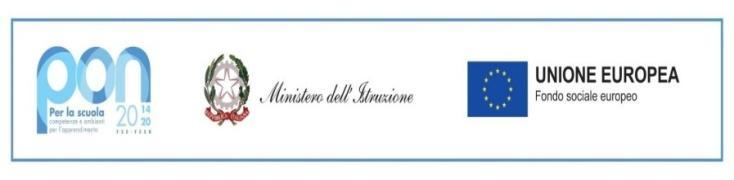 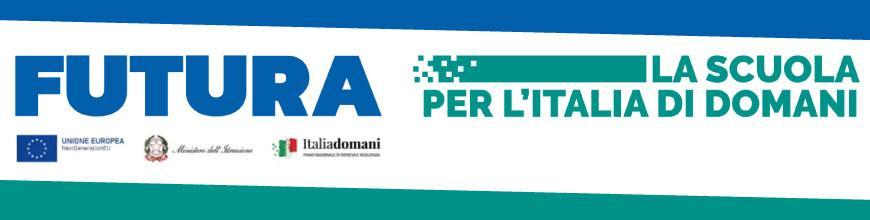 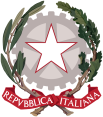 Ministero dell’Istruzione e del MeritoISTITUTO COMPRENSIVO STATALE DI VIALE LIBERTA’Scuole dell’ Infanzia “C. Corsico” - “S. Maria delle Vigne”Scuole Primarie “E. De Amicis” - “A. Botto”Scuola Secondaria di Primo Grado “G. Robecchi”Viale Libertà, 32 – 27029 Vigevano (PV)  Tel. 0381/42464 -  Fax  0381/42474e-mail pvic83100r@istruzione.it -  Pec: pvic83100r@pec.istruzione.itSito internet: www.icvialelibertavigevano.edu.itCodice Fiscale  94034000185Codice Meccanografico: PVIC83100RISTITUTO COMPRENSIVO STATALE DI VIALE LIBERTA’Scuole dell’ Infanzia “C. Corsico” - “S. Maria delle Vigne”Scuole Primarie “E. De Amicis” - “A. Botto”Scuola Secondaria di Primo Grado “G. Robecchi”Viale Libertà, 32 – 27029 Vigevano (PV)  Tel. 0381/42464 -  Fax  0381/42474e-mail pvic83100r@istruzione.it -  Pec: pvic83100r@pec.istruzione.itSito internet: www.icvialelibertavigevano.edu.itCodice Fiscale  94034000185Codice Meccanografico: PVIC83100R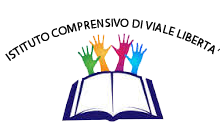 Cognome e nomeData e luogo di nascitaDiagnosi specialistica 1Redatta da  ……………  presso …......................................in data  …………………….Specialista/i di riferimento : ………………….Eventuali raccordi fra specialisti ed insegnanti……………………………………………………………………….Informazioni dalla famiglia Caratteristiche percorso didattico pregresso 2Altre osservazioni  3LETTURA   (velocità, correttezza, comprensione)DiagnosiosservazioneLETTURA   (velocità, correttezza, comprensione)SCRITTURA (tipologia di errori,  grafia, produzione testi:ideazione, stesura,revisione)DiagnosiosservazioneSCRITTURA (tipologia di errori,  grafia, produzione testi:ideazione, stesura,revisione)CALCOLO  (accuratezza e velocità nel calcolo a mente e scritto)diagnosiosservazioneCALCOLO  (accuratezza e velocità nel calcolo a mente e scritto)ALTRI DISTURBI ASSOCIATI  diagnosiosservazioneALTRI DISTURBI ASSOCIATI  Capacità di memorizzare procedure operative nelle discipline tecnico-pratiche   (formule, strutture grammaticali, regole che governano la lingua…)Capacità di immagazzinare e recuperare  le informazioni (date, definizioni, termini specifici delle discipline,….)Capacità di organizzare le informazioni   (integrazione di più informazioni ed elaborazione di  concetti)Nome e CognomeDisciplinaDocente di ItalianoDocente di Storia, Citt e CostituzioneDocente di GeografiaDocente di MatematicaDocente di ScienzeDocente di L. IngleseDocente di L. SpagnolaDocente di L. FranceseDocente di Arte e ImmagineDocente di MusicaDocente di TecnologiaDocente di  Educazione FisicaDocente di SostegnoDocente di Religione CattolicaDocente di Attività alternative IRC